Торжественное закрытие лагерей с дневным пребыванием в рамках профильной краеведческой программы «Моя малая Родина».18 и 20 июля 2022 года в 2 этапа вМАУ ГЦНК «Приморье»и в МБУ ДО «Детский дом творчества» (на центральной площади) - проходили мероприятия, посвящённые закрытию лагерей 2 смены.Традиционно, на закрытии лагерной смены, ребята вспоминали все лучшее, что произошло с ними в лагере. И эти 2 даты не стали исключением - ребята рассказали про самые интересные и насыщенные мероприятия уходящей смены.  Агитбригады каждого общеобразовательного учреждения представили творческие номера, показывающие важные моменты жизни лагерей с дневным пребыванием 2 смены. Ребята на мероприятии читали стихи, исполняли танцы под песню "Мой дом, мой город, моя страна", презентовали свои газеты о ярких делах и встречах в лагерях с дневным пребыванием дислоцирующихся на базах МБОУ СОШ №: 1,3,4,5,11,12 14, 15, «Гимназия», МБУ ДО «Созвездие», МБУ ДО «Дом детского творчества», МБУ «Лыжная спортивная школа». Торжественные мероприятия начались с выноса флага России юнармейским отрядом «Бригантина». Под звуки Государственного гимна все ребята стояли смирно.После вступительного слова, ведущего юные артисты порадовали всех своими выступлениями.В форме агитбригады, воспитанники рассказывали о событиях уходящей 2 смены. В продолжении своих выступлений все дети поздравили главу городского округа Спасск-Дальний Олега Андреевича Митрофанова с днём рождения.18 июля 2022 года торжественное мероприятие в МАУ ГЦНК «Приморье» продолжилось круглым столом с главой городского округа Спасск-Дальний.Так же,как и в первую смену, было задано огромное количество вопросов, связанных с благоустройством города и созданию условий комфортной жизни.Встреча и торжественные мероприятияпрошли в теплой и дружеской атмосфере. После окончания мероприятий ребята не хотели расходится, так интересно и захватывающе прошла 2 смена.Эта лагерная смена надолго запомнится ребятам яркими эмоциями, а полученные знания помогут им в предстоящем учебном году.До встречи в следующем году, дорогие ребята!#МОЯМАЛАЯРОДИНА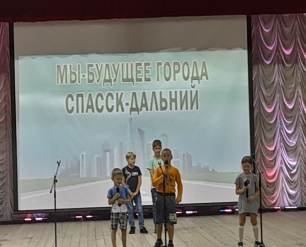 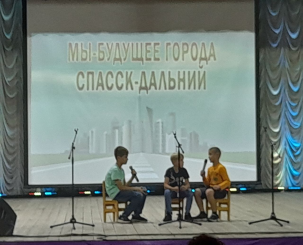 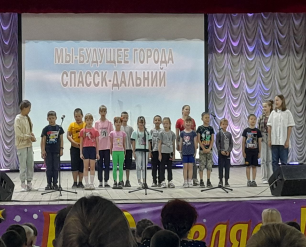 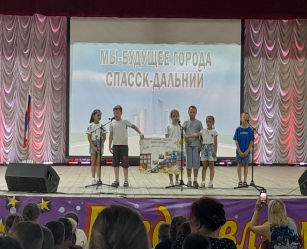 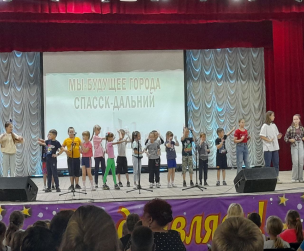 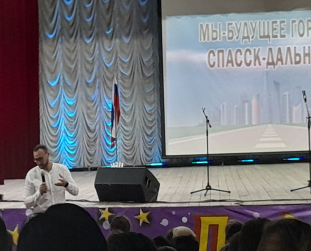 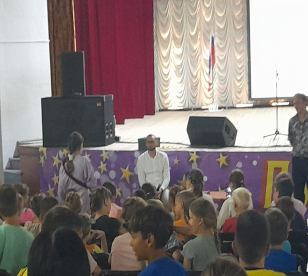 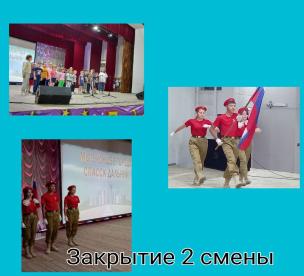 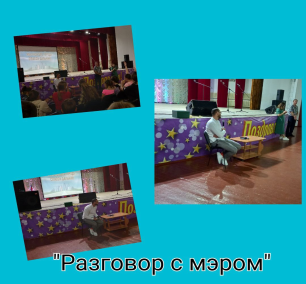 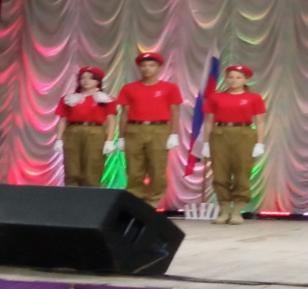 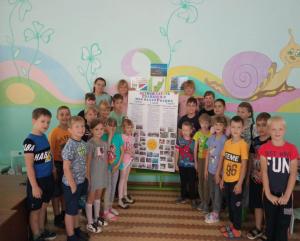 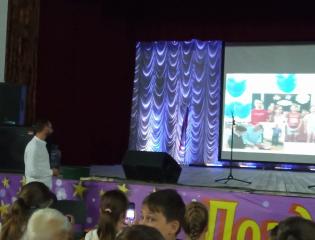 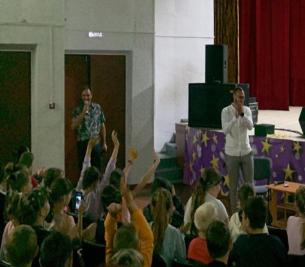 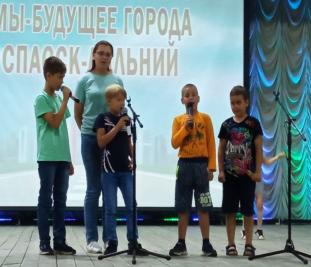 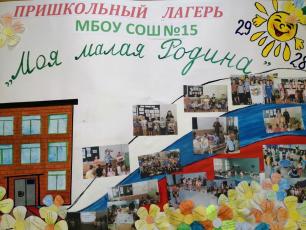 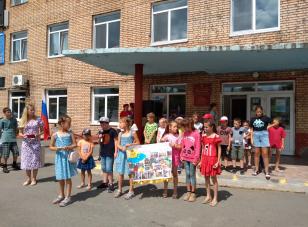 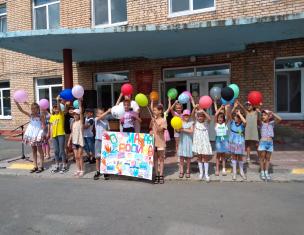 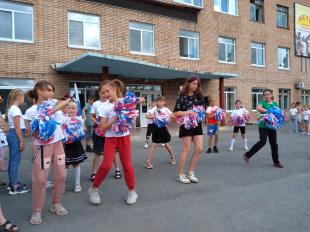 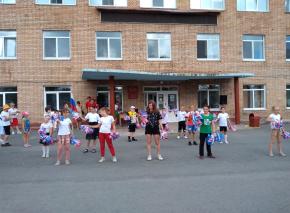 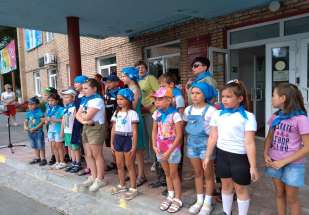 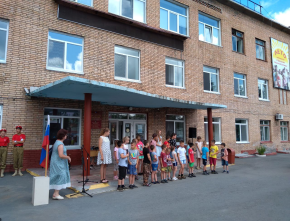 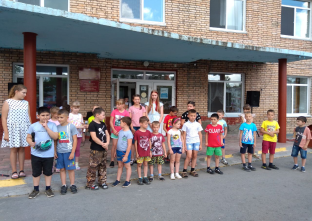 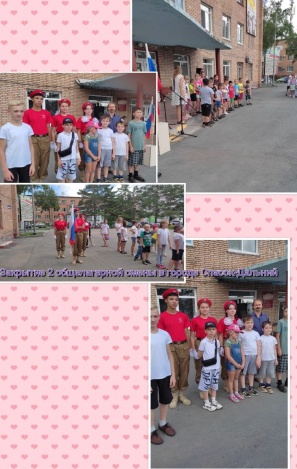 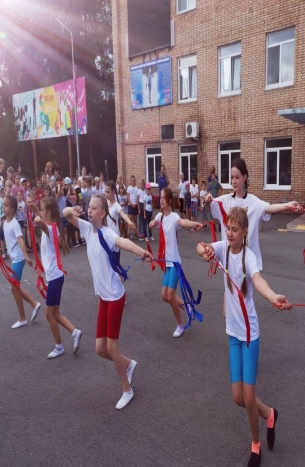 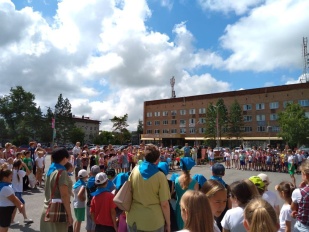 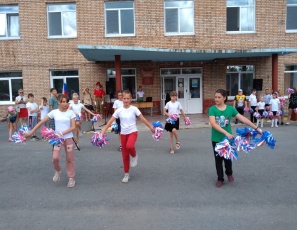 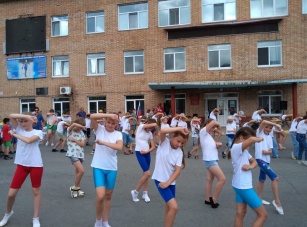 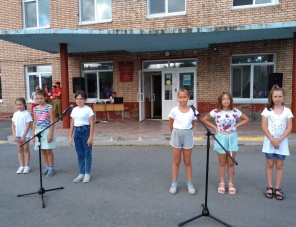 